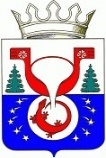 ТЕРРИТОРИАЛЬНАЯ ИЗБИРАТЕЛЬНАЯ КОМИССИЯОМУТНИНСКОГО РАЙОНАКИРОВСКОЙ ОБЛАСТИПОСТАНОВЛЕНИЕг. ОмутнинскО регистрации кандидатов в депутаты Омутнинской городской Думы Омутнинского района Кировской области пятого созываПроверив соблюдение требований Закона Кировской области «О выборах депутатов представительных органов и глав муниципальных образований в Кировской области» при выдвижении кандидатов в депутаты Омутнинской городской Думы Омутнинского района Кировской области пятого созыва,  рассмотрев документы, представленные в избирательную комиссию для регистрации кандидатов, в соответствии с частью 1 статьи  3010 Закона Кировской области «О выборах депутатов представительных органов и глав муниципальных образований в Кировской области», постановлением Избирательной комиссии Кировской области от 28.11.2013 № 91/599 «О возложении полномочий избирательной комиссии Омутнинского городского поселения на территориальную избирательную комиссию Омутнинского района», постановлением территориальной избирательной комиссии Омутнинского района от 14.06.2022 №38/366 «О возложении полномочий окружных избирательных комиссий на территориальную избирательную комиссию Омутнинского района Кировской области при проведении выборов депутатов Омутнинской городской Думы Омутнинского района Кировской области пятого созыва, Восточной городской Думы Омутнинского района Кировской области шестого созыва, Песковской поселковой Думы Омутнинского района Кировской области  пятого созыва, Белореченской  сельской Думы Омутнинского района Кировской области пятого созыва, Залазнинской сельской Думы Омутнинского района Кировской области пятого о созыва, Леснополянской сельской Думы Омутнинского района Кировской области шестого созыва, Чернохолуницкой сельской Думы Омутнинского района Кировской области пятого созыва, Шахровской сельской Думы Омутнинского района Кировской области пятого созыва 11 сентября 2022 года»   территориальная избирательная комиссия Омутнинского района Кировской области ПОСТАНОВЛЯЕТ: Зарегистрировать 02 августа 2022 года кандидатов в депутаты Омутнинской городской Думы Омутнинского района Кировской области пятого созыва согласно приложению.Выдать зарегистрированным кандидатам в депутаты Омутнинской городской Думы Омутнинского района Кировской области пятого созыва удостоверения о регистрации установленного образца. Передать для опубликования сведения  о зарегистрированных кандидатах  в средства массовой информации печатное издание «Наша жизнь газета Омутнинского района» не позднее 03 августа 2022 года .Опубликовать настоящее постановление на официальном Интернет - сайте муниципального образования Омутнинский муниципальный район Кировской области (omutninsky.ru).                                         Приложение к постановлению территориальной избирательной комиссии Омутнинского района                                                                          Кировской области                                                                                       от 02.08.2022  № 45/429Кандидаты в депутаты Омутнинской городской Думы Омутнинского района Кировской области пятого созыва02.08.2022№45/429Заместитель председателя территориальной избирательной комиссии Омутнинского района Н.Г.Королева Секретарьтерриториальной избирательной комиссии Омутнинского района  Е.И. Корякина№ п/пДанные кандидатаСубъект выдвиженияВремя регистра-циидвухмандатный избирательный округ №1двухмандатный избирательный округ №1двухмандатный избирательный округ №1двухмандатный избирательный округ №11Угрюмов Сергей Витальевич, дата рождения 6 февраля 1952 года, образование высшее, пенсионер, место жительства Кировская область, город ОмутнинскОмутнинское районное отделение"Коммунистической партии Российской Федерации"11 часов 30 минутдвухмандатный избирательный округ №4двухмандатный избирательный округ №4двухмандатный избирательный округ №4двухмандатный избирательный округ №42Харин Афанасий Иванович, дата рождения 25 января 1973 года, образование среднее профессиональное, пенсионер, место жительства Кировская область, г.ОмутнинскОмутнинское районное отделение"Коммунистической партии Российской Федерации"11 часов 35 минутдвухмандатный избирательный округ №6двухмандатный избирательный округ №6двухмандатный избирательный округ №6двухмандатный избирательный округ №63Шитов Игорь Анатольевич, дата рождения 4 ноября 1986 года, образование среднее профессиональное, АО "Омутнинский металлургический завод", оператор станков с програмным управлением, место жительства Кировская область, г.ОмутнинскОмутнинское районное отделение"Коммунистической партии Российской Федерации"11 часов 40 минутдвухмандатный избирательный округ №7двухмандатный избирательный округ №7двухмандатный избирательный округ №7двухмандатный избирательный округ №74Жукова Наталья Петровна, дата рождения 17 апреля 1970 года, образование высшее, самозанятая, место жительства Кировская область, г.ОмутнинскКировское региональное отделение  ЛДПР11 часов 45 минут5Керова Алевтина Витальевна, дата рождения 8 января 1964 года, образование высшее, пенсионер, место жительства Кировская область, г. Омутнинск Кировское региональное отделение  ЛДПР11 часов 50 минут6Кротов Юрий Валерьевич, дата рождения 18 сентября 1961 года, образование среднее профессиональное, пенсионер, место жительства Кировская область, г. ОмутнинскОмутнинское районное отделение"Коммунистической партии Российской Федерации"11 часов 55 минутдвухмандатный избирательный округ №8двухмандатный избирательный округ №8двухмандатный избирательный округ №8двухмандатный избирательный округ №87Мохов Андрей Геннадьевич, дата рождения 31 марта 1964 года, образование высшее, домохозяин, место жительства Кировская область, г.ОмутнинскКировское региональное отделение  ЛДПР12 часов 00 минутдвухмандатный избирательный округ №9двухмандатный избирательный округ №9двухмандатный избирательный округ №9двухмандатный избирательный округ №98Горев Павел Николаевич, дата рождения 27 июня 1983 года, образование среднее профессиональное, АО "Омутнинский металлургический завод" Ремонтно-механический цех, токарь, место жительства Кировская область, г.ОмутнинскОмутнинское районное отделение"Коммунистической партии Российской Федерации"12 часов 05 минут